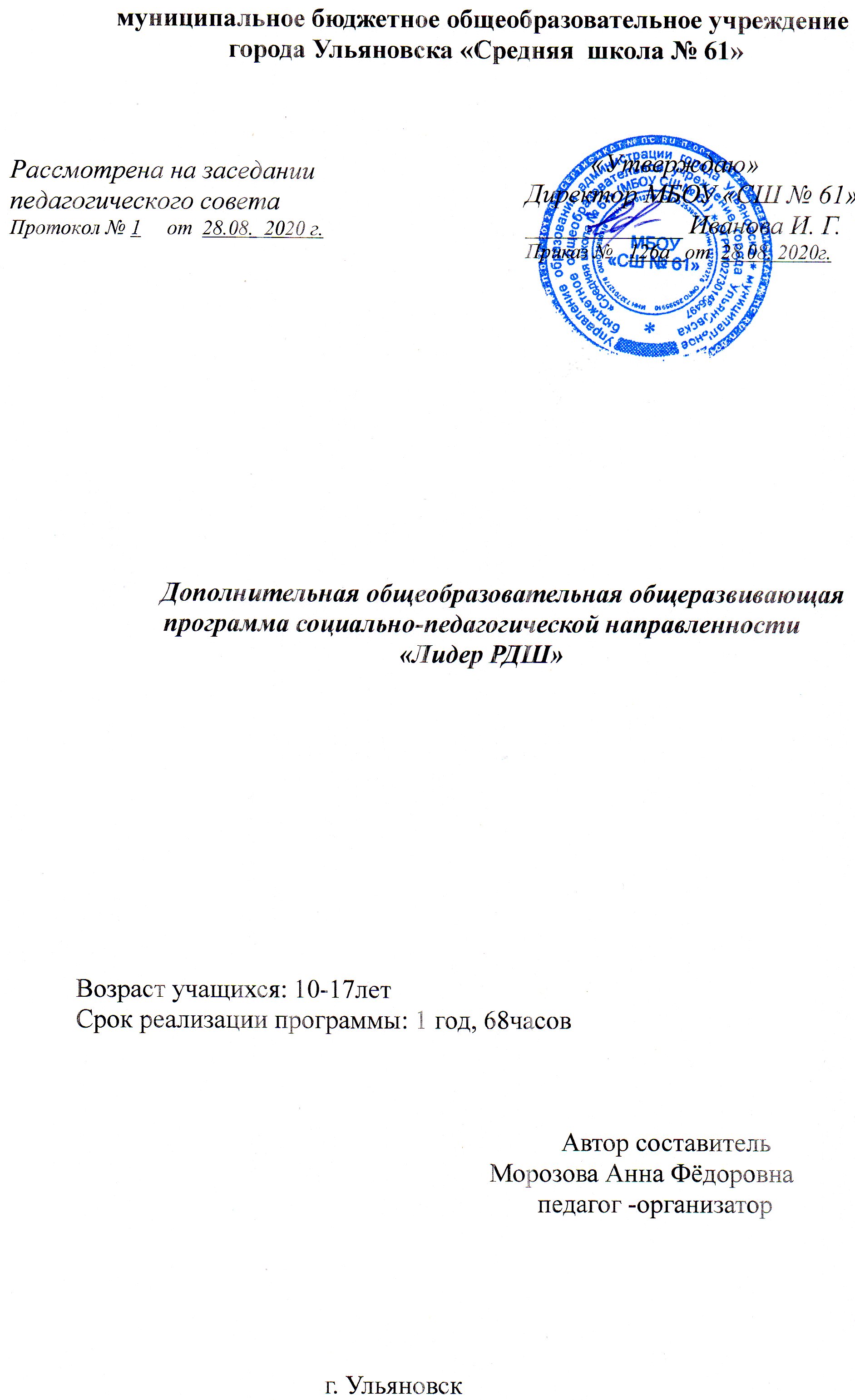                                                                        Пояснительная записка     Рабочая  программа по ПДО «РДШ в нашей школе»  разработана на основе Устава Общероссийской общественно-государственной детско-юношеской организации «Российское движение школьников»  (далее  –  Организация), добровольным, самоуправляемым общественно-государственным объединением,   осуществляющим   свою   деятельность   в   соответствии с законодательством Российской Федерации. Организация строит свою работу на основе   принципов   самоуправления, добровольности участия в ней, равноправия, законности и гласности.  Организация создана в соответствии с Указом Президента Российской Федерации от 29 октября 2015 г. No 536 «О создании Общероссийской общественно-государственной детско-юношеской организации «Российское движение школьников» (Собрание законодательства Российской Федерации, 2015, No 44, ст. 6108)  и осуществляет свою деятельность на территории Российской Федерации в соответствии с Конституцией Российской Федерации, законодательством   Российской Федерации и настоящим Уставом.   Программа имеет социально-педагогическую направленность, так как ориентирована на развитие творческих способностей детей в области декоративно-прикладного искусства, нравственное и художественно-эстетическое развитие личности ребёнка.     Уровень программы – стартовый. Предполагает использование и реализацию общедоступных и универсальных форм организации материала, минимальную сложность предлагаемого для освоения содержания программыДополнительная общеобразовательная общеразвивающая программа «Лидер РДШ» составлена на основе следующих нормативных документов:Федеральный Закон Российской Федерации от 29.12.2012 № 273 «Об образовании в Российской Федерации» (далее - ФЗ № 273);Приказ Министерства просвещения Российской Федерации от 9 ноября 2018 г. № 196 «Об утверждении порядка организации и осуществления образовательной деятельности по дополнительным общеобразовательным программам»;Концепция развития дополнительного образования детей от 4 сентября 2014 г. № 1726;Письмо Минобрнауки России от 18.11.15 № 09-3242. Методические рекомендации по проектированию дополнительных общеразвивающих программ.СанПин 2.4.3172-14: «Санитарно-эпидемиологические требования к устройству, содержанию и организации режима работы образовательных организаций дополнительного образования детей»;Устав МБОУ «СШ№:61» г. Ульяновска;Локальные нормативные акты.Актуальность программы связана с развитием Общероссийской общественно-государственной детско-юношеской организации «Российское движение школьников» и необходимостью подготовки детей, которые будут брать на себя лидерство в первичных отделениях этой организации.В соответствии с Уставом Организации на местном уровне создаётся совещательный коллегиальный консультативный орган Детский совет. В состав Детского совета входят лидеры первичных отделений, предпочтительно социально активные подростки.Деятельность общественной организации строится на основах самоуправления. Самоуправление как способ организации жизнедеятельности первичного отделения позволяет формировать культуру проявления социальной инициативы, включающий в себя целый комплекс демократических процедур, специальных знаний и организаторских умений, соответствующих правовому полю, определённому в Уставе организации.Адресат программы. Программа предназначена для учащихся 12-17 лет. Состав группы: постоянный, конкурсный отбор не предусмотрен.Особенности организации образовательного процесса. В соответствии с учебным планом программы  детского объединения группы сформированы  из обучающихся одной возрастной категории. Состав группы – постоянный. Количество обучающихся в группе – не  менее 15 человек.Формы обучения. Форма обучения – очная. Данная форма обучения наиболее эффективна, так как обеспечивает непосредственное взаимодействие обучающихся  с педагогом для более полного и содержательного освоения знаний и умений по данной программе. Объем и сроки освоения программы. Программа рассчитана на 1 год обучения. Общее количество часов по программе составляет 144 часа.Режим занятий. Продолжительность занятий установлена на основании СанПин 2.4.3172-14: «Санитарно-эпидемиологические требования к устройству, содержанию и организации режима работы образовательных организаций дополнительного образования детей». Продолжительность одного занятия - 45 минут. Занятия проводятся один раз в неделю. Цель программы: формирование культуры социальной инициативы в общественной деятельностиЦель может быть достигнута при решении ряда задач:Обучающие задачи программы:‒	дать знания по основным этапам развития мирового и отечественного детского общественного движения;‒	научить извлекать необходимую информацию о деятельности РДШ из официальных источников информации, а также сайтов других региональных отделений;‒	побуждать	к осознанному ценностно-смысловому самоопределению в деятельности первичного отделения;‒	развивать организаторские способности и специальные умения: строить личную и коллективную перспективу, планировать, распределять во времени решение разнообразных жизненно важных задач.СОДЕРЖАНИЕ ПРОГРАММЫ Учебный планСодержание учебного плана1. История детского общественного движения в  стране  и  мире  Детские общественные объединения на рубеже XIX – XX веков Теория. Первые детские объединения. Особенности условий и направленности их деятельности в разных странах: религиозные («Бригады девушек» при англиканской церкви), «Перелетные птицы» (Германия), «4Н» (США). Возникновение и развитие скаутского движения: «лесные индейцы» Э. Сетон-Томпсона (1900), «Бригады мальчиков» в Великобритании (конец XIX века), Р. Баден-Пауэл и основание скаутинга (1907), Всемирная Ассоциация девочек-скаутов (1910), отряд скаутов Царского села О.И. Пантюхова (1909), московский отряд скаутов Г.А. Захарченко (1910). Законы и символика скаутинга. Современное состояние скаутского движения.Практика. Чтение и обсуждение «Рассказов у костра» Баден-Пауэла.Знакомство с программами современных скаутских лагерей.Создание и развитие пионерской организации в СССРТеория. Пионерство – «освобожденный скаутинг». ВоспитаниеЧеловека в человеке (И. Жуков). Создание (1922) и основные этапы развития пионерской организации, место и роль взрослых в разные временные периоды. Практика.  Основные характеристики: миссия, законы, принципы, атрибуты и ритуалы, методы и организационная структура организации. Особенности детских общественных движенийТеория. Знакомство с документами по общественным детским движениям.Практика. Изучение периодической печати о деятельности красных следопытов. Просмотр и обсуждение фильма «Тимур и его команда». Просмотр и обсуждение фильма «А у нас во дворе» и документального фильма об Иванове И.П., основателе коммунарского движения.Детские общественные организации Ульяновска Теория. Современный Союз пионерских организаций – Федерация детских организаций. Разнообразие детских организаций в Ульяновске.Практика. Основные характеристики: миссия, законы, принципы, атрибуты и ритуалы, методы и организационная структура организации.2. Нормативно-правовые основы деятельности РДШ 2.1 Основные нормативные документы, определяющие деятельность ДОО Теория. Знакомство с основными документами, регламентирующими деятельность ДОО: Конвенция о правах ребенка, ФЗ «Об общественных объединениях», закон ЛО «О государственной молодежной политике в ЛО». Указ Президента о создании ООГДЮО РДШ.Практика. Разбор и обсуждение основных положений Конвенции о правах ребенка и ФЗ «Об общественных объединениях».Устав РДШ. Кодекс этики участникаТеория. Знакомство с Уставом РДШ, разбор его основных положений. Обсуждение кодекса этики участника РДШ.Положение о Детском совете РДШ ЛО Теория. Знакомство с Положением о Детском совете РДШ ЛО. Выход на информационные каналы РДШ. Сбор информации о деятельности отделений РДШ на разных уровнях: федеральном, региональном, муниципальном.3. Организация деятельности первичного отделения РДШ Организационная структура Теория. Обоснование организационной структуры организации от первичного отделения до Всероссийской организации. Съезд как высший орган организации деятельности РДШ на федеральном уровне. Слёт как высший орган власти в муниципальном районе. Собрание как высший орган власти в первичном отделении. Изучение материалов Корпоративного университета РДШ.Практика. Варианты организационной структуры первичного отделения. Работа Детского совета на муниципальном и первичном уровнях организации. Проведение выборов лидерского состава.     3.2 Организация деятельности по основным направлениям Практика. Организация первичного отделения РДШ в школе. Варианты организации работы по направлениям деятельности РДШ. Выборы оптимальных вариантов работы по каждому из направлений в зависимости от особенностей школы.Самоуправление первичного отделения Теория. Структура первичного отделения РДШ в зависимости от численности учащихся в школе. Роль взрослых в составе РДШ.Практика. Создание центров по направлениям и клубов. Определение основных вариантов организации работы, участия в проектах и акциях по каждому направлению работы. Организация повседневной жизнедеятельности первичного отделения РДШ. Способы организации членов РДШ для участия в акциях, реализации проектов, участия в конкурсах. Контроль: Анализ деятельности первичного отделения. Способы подведения итогов.4.Общекультурная и организаторская компетентность лидера  Имидж лидера Теория. Понятие «лидер». Основные качества лидера: уверенность, коммуникабельность, целеустремленность, организованность, умение мотивировать других. Культура речи и ораторское искусство. Выбор внешнего вида: деловой стиль или индивидуальный. Важные личностные характеристики: оптимизм, стрессоустойчивость. Курс «Азбука лидера» в Корпоративном университете.Практика. Деловая игра «Лидер». Проведение тестирования «Я – лидер».Коммуникативная культура Теория. Азы ораторского искусства: что говорить, как говорить.Практика. Упражнения для развития речи: чтение вслух, скороговорки, работа с интонацией. Деловые игры: «Самопрезентация», «Дебаты», «Коммуникативные бои».Базовые навыки организации работы Теория. Основные правила организации работы: планирование, определение необходимых ресурсов, организация деятельности, контроль процесса выполнения, анализ результатов. Принцип Парето. Изучение материалов Корпоративного университета РДШ.Практика. Деловая игра «Организация флешмоба». Диагностика коммуникативных и организаторских способностей: КОС, «Локус контроля».Тайм-менеджмент Теория. Понятие Тайм-менеджмент. Для чего он нужен для лидера. Практика. Игры и упражнения по тайм-менеджменту. Анализ своей деятельности. «Сетка» дня. Личные «поглотители времени». Использование принципа Парето: расстановка приоритетов. Умение ставить понятные конкретные цели. Личный «зоопарк»: «воробьи и вороны» (повседневные дела), «слоны» (глобальные дела), «мамонты» (дела, потерявшие актуальность), «единороги или розовые слоны» (дела будущего), «лягушки» (неприятные текущие дела). «Жесткие» (привязанные к определенному времени) и «гибкие» дела. «Метод слона»: деление огромной задачи на мелкие подзадачи, которые можно выполнить за один день. Составление плана на неделю, день. Способы контроля: «напоминалки», использование органайзера, программы Microsoft Office Outlook. Определение своего ритма оптимальной деятельности (длительность, чередование). Поиск мотиваторов. Умение говорить «нет». Отдых – это серьезно: какой, когда, сколько.Командообразование Теория. Понятие команды. Основы командного взаимодействия: основные правила, ответственность, партнерство. Взаимоотношения внутри команды.Практика. Игры на сплочение команды и коллективное решение задач: «Геометрические фигуры», «Пазлы», «Клад», «Мозговой штурм», «Построимся», «Пожелания», «Коллаж», «7 факторов», «Волшебная лампа» и др. Решение реальных школьных ситуаций использованием кейс - технологии.Технология КТД Теория. И.П. Иванов – автор методики коллективной творческой деятельности (КТД). Виды КТД: познавательные, трудовые, спортивные, художественные, экологические, общественные, досуговые. Структура КТД: коллективное планирование, коллективная подготовка, проведение дела, коллективный анализ. Этапы организации КТД: выбор КТД, разработка выбранного дела, проведение, анализ на основе сопоставления замысла и результата.Практика. Обсуждение направлений реализации КТД, общих и для конкретных первичных отделений РДШ. Разработка примерных проектов реализации КТД.4.7.Технология игровых программ Теория. Виды и формы игровых программ. Алгоритм разработки игровой программы: цель, адресат, «фабула», ресурсы. Постановка цели с учетом целевой аудитории (возраст участников и их количество). Моделирование программы: форма, тема, содержание. Определение необходимых материальных, кадровых и временных ресурсов. Создание инициативной (творческой) группы и проведение согласований в администрацией. Подготовительная работа: написание  сценария (составление плана), подбор материалов, организация пространства, проведение репетиций. Мотивация предполагаемых участников – анонс и рекламы.Практика. Подбор и обсуждение вариантов игровых программ для разных мероприятий и возрастных групп в школе и летнем лагере.4.8.Социальное проектирование Теория. Социальный проект как современный способ улучшения окружающей жизни. Социальный анализ: что необходимо сохранять и оберегать в окружающей жизни; как увидеть проблемы в окружающей жизни, поиск единомышленников. Взаимодействие с властными структурами для понимания существования проблемы и государственных планов их преодоления. Формирование проектной команды. Постановка реальной задачи в деятельности по улучшению окружающей жизни. Осознание личной ответственности за принятие решений.Практика. Проработка элементов социального проекта. Определение необходимых умений для осуществления действий команды на каждом этапе проекта. Овладение необходимыми умениями. Распределение полномочий между членами команды. Деловая игра по реализации социального проекта в соответствии с объёмом и логикой действий.4.9.Медиакультура в современном мире Теория. Технология написания пресс-релизов. Технология написания пост-релизов. Написание заметок для газеты. Технология съёмки видеосюжетов. Ведение контента в социальных сетях. Оформление колонки РДШ в школьной газете. Взаимодействие РДШ со школьным медиацентром и редакцией районной газеты «Наше Всё». Правила написания пост-релиза. Изучение материалов Корпоративного университета РДШ.Практика. Оформление стенда РДШ в школе. Оформление группы первичного отделения РДШ в социальной сети «Вконтакте». Создание заметки о мероприятии РДШ для школьной газеты. Составление пресс- релиза. Составление пост-релиза. Создание видеоролика о мероприятии первичного отделения РДШ.4.10.Профессиональное и жизненное самоопределение Практика. Круглый стол «Мои жизненные приоритеты». Проведение профориентационных тестов: «ДДО» (Е.С. Климов), «Опросник профессиональных склонностей» (Л.А. Йовайши), «Определение профессионального типа личности» (Дж. Голланд) и др. Презентация: «Какую роль играет РДШ в моей жизни?»Контроль: Защита портфолио Лидера РДШ.5. Организация и проведение мероприятий и акций РДШ Участие и проведение мероприятий в рамках деятельности РДШ, которые будут проходить в течении учебного года.Календарный учебный график программы «Лидер РДШ»  на 2020-2021 ПЛАНИРУЕМЫЕ РЕЗУЛЬТАТЫОсвоение детьми программы направлено на достижение комплекса результатов в соответствии с концепцией развития системы дополнительного образования.Личностные результаты:У обучающихся будут сформированы: ‒	опыт ценностно-смыслового самоопределения в социально ориентированной деятельности, деловых и межличностных отношениях.Обучающиеся научатся:–  осуществлять  деятельность,  способствующую  формированию  личности  на основе присущей российскому обществу системы ценностей;  –   свободно   распространять   информацию   о   своей   деятельности, пропагандировать свои взгляды, цели, задачи;  – участвовать в выработке решений органов государственной власти и органов местного самоуправления в порядке и объеме, предусмотренных Федеральным законом «Об общественных объединениях» и другими законами;  – создавать проекты;  –  организовывать  и  проводить  собрания,  митинги,  демонстрации,  шествия, пикетирование и иные публичные мероприятия; – осуществлять издательскую деятельность; – осуществлять благотворительную деятельность;– выступать с инициативами по различным вопросам общественной жизни;  –  организовывать  и  проводить  конкурсы,  фестивали,  олимпиады,  семинары, курсы, лекции, практикумы, мастер-классы и т.п. Обучающиеся получат возможность для формирования и развития:– проводить социологические исследования и мониторинги, заниматься научно-исследовательской деятельностью;  –    осуществлять    информационную,    рекламную,    издательскую    и полиграфическую   деятельность   в   целях   сохранения,   пропаганды   и распространения  знаний  в  области  воспитания  подрастающего  поколения  и формирования   личности   с   учетом   современных   информационных   и инновационных технологий; Метапредметные результаты включают в себя:‒	умение извлекать необходимую информацию о детском общественном движении в историческом контексте и на современном этапе из разных источников информации;‒	развитие навыка системного анализа: разнообразных процессов в жизнедеятельности школьного сообщества; своей деятельности как лидера первичной организации; отношений, складывающихся с окружающими людьми.К предметным результатам относятся:‒	знания об основных этапах развития детского общественного движения и современной деятельности РДШ (основные понятия, факты, законы, оценочные знания);‒	освоение норм и правил работы деятельности первичного отделения РДШ в правовом поле общеобразовательного учреждения и опыт организации этой работы;‒	развитие организаторских способностей.УСЛОВИЯ РЕАЛИЗАЦИИ ПРОГРАММЫОдним из важнейших условий реализации образовательной программы является материально-техническое обеспечение, которое должно соответствовать санитарно-гигиеническим требованиям и включать в себя необходимое оборудование, инструменты  и материалы.Требования к помещению. Занятия проходят на базе МБОУ «СШ №61», в кабинете технологии. Помещение соответствует санитарно-гигиенические требования для проведения занятий по ручному труду и охране труда:- в помещении равномерное освещение и отсутствие прямых и отраженных бликов,-  на рабочее место свет падает слева сверху,- помещение сухое, хорошо проветриваемое,- в кабинете имеются стандартные рабочие столы и стулья, отвечающие эргономическим требованиям,- в наличии шкафы для хранения инструментов и приспособлений, материалов, наглядных пособий и работ обучающихся,- общая площадь составляет 70 м2, что соответствует расчету на группу в количестве 20 человек.Перечень необходимого оборудования, инструментов и материалов.  Для реализации программы каждому обучающемуся необходимы следующие материалы, инструменты и оборудование: бумага (цветная и чертежная), картон, краски (акриловая, акварельная), набор кистей разных размеров, простые карандаши ТМ, ножницы, клей ПВА, клей-карандаш, природный материал (крупы, ракушки, камни и др.),  бросовый материал (коробки, пластиковые бутылки, втулки от скотча и бумажных полотенец, лоскуты, нити, проволока и др.), соленое тесто, баночки для воды, клеенки и т.д.Информационное обеспечение включает в себя ряд презентаций, изображений на электронном носителе для демонстрации творческих изделий, этапов изготовления изделий. На сайте группы имеются фотографии и поэтапные инструкции изготовления декоративных изделий, фотографии работ обучающихся детского объединения.Кадровое обеспечение. Программу реализует учитель технологии Зотова Валентина Сергеевна. Педагог имеет высшее педагогическое образование по специальности «Учитель технологии».                                              ФОРМЫ КОНТРОЛЯСогласно учебному плану  предусмотрены входящая диагностика, текущий и итоговый контроль. В начале учебного года проводится входящая диагностика, в ходе которой выясняется первоначальный уровень знаний и умений с целью адаптации образовательной программы к полученным данным. С  целью фиксации уровня получаемых детьми знаний и умений проводится текущий контроль: по окончанию первого, второго разделов программы в рамках тем «Творческие работы» и по итогам прохождения каждой темы. Диагностика по итогам третьего раздела программы проводится в рамках итогового контроля. Итоговый контроль проводится в конце изучения программы для оценки результатов освоения программы. Диагностика проводится в форме выставок, выполнения практических заданий,  тестирования, наблюдения, устного опроса. По желанию обучающегося текущий  и итоговый контроль может проходить в форме защиты мини-проекта.Кроме отслеживания предметных результатов, в программе предусмотрено проведение диагностики личностных и метапредметных результатов в форме тестирования и наблюдения. Тестирование проводится в рамках входящей и итоговой диагностики. Наблюдение проводится 4 раза в год: в сентябре, в конце октября, в январе и мае.Технология сотрудничества (обучения во взаимодействии) основана на использовании различных методических стратегий и приемов моделирования ситуаций реального общения и организации взаимодействия учащихся в группе (в парах, в малых группах) с целью совместного решения коммуникативных задач.Технология проектирования предполагает объяснение нового материала, индивидуальную работу, решение творческих задач, самостоятельное выполнение, взаимоконтроль.Информационно - коммуникационные технологии.Электронное обучение с его неограниченными возможностями позволяет использовать наглядность еще более качественно и эффективно, дополняя лекционный материал наглядными примерами: картинками, схемами, видео материала. Позволяет организовать промежуточный контроль знаний учащихся в рамках конкретного занятия с использованием интерактивных заданий.Технология личностно – ориентированного образования. Дополнительное образование создает условия для включения ребенка в естественные виды деятельности, создает питательную среду для его развития. Содержание, методы и  приемы технологии личностно-ориентированного обучения направлены на максимальное развитие (а не формирование заранее заданных) индивидуальных познавательных способностей ребенка на основе использования имеющегося у него опыта жизнедеятельности.При проведении занятий используются следующие формы: беседы, теоретические занятия, практические занятия, конкурсы, мастер-классы и т.д.В процессе обучения по данной программе используются различные формы организации занятий:-	фронтальная (все обучающиеся одновременно выполняют одинаковую работу под руководством педагога);-	групповая (для выполнения работы, обучающиеся объединяются в группы в зависимости от уровня сформированных умений и навыков, взаимодействуя друг с другом);-	коллективная (обучающиеся выполняют общую работу, проявляя самостоятельность и взаимопомощь);-	индивидуальная (самостоятельная работа обучающегося при выполнении индивидуального задания).Информационные ресурсыЛитература1. Алиева Л.В. Москва – родина и столица пионерского движения (историко-педагогический очерк). – М.: ГНОМ и Д, 2007. – 72 с.2. Богуславский М.В. Детское движение в России: между прошлым и будущим. – М.: Ассоциация исследователей детского движения, 2007.– 110 с.3. Всегда готов! – Л.: Лениздат, 1978. – 301 с.4. Всемирная организация скаутского движения. Что есть скаутинг. (Книга для скаутского лидера). – Женева, Швейцария, 1992. – 108 с. (с фотографиями и документами)5. Книга вожатого. – М.: Молодая гвардия, 1982. – 271 с.6. Кудинов В.А. История детского и юношеского движения в России: учебное пособие. – Кострома: Изд-во Костром. гос.  ун-та,  2017.  – 289 с.7. Мальцева Э.А., Костина Н.М. Педагогика детского движения. Учебное пособие. – Ижевск: Издательский дом «Удмуртский университет», 2000. – 515 с.8. Рожков М.И. Развитие самоуправления в детских коллективах. (Допущено МО РФ в качестве учебно-методического пособия). – М.: ВЛАДОС, 2002. – 157 с.9. Скауты России. (Сборник исторических очерков основателей скаутского движения и участников событий). – М.: Издание Федерации скаутов России, 1998. – 474 с.10. Социокинетика. Детское движение: Стратегия и тактика нового века. (Библиотека исследователя и организатора). – М.: Ассоциация исследователей ДД, 2002. – 512 с.11. Социокинетика. Книга о социальном движении в детской среде. Часть1. –М.: Ассоциация исследователей детского движения, 2000. – 235 с.12. Социокинетика. Книга о социальном движении в детской среде. Часть2. – М.: Ассоциация исследователей детского движения, 2000. – 237 с.13. Теория. История. Методика. (ТИМ) Ежегодный сборник научных статей. – М.: Ассоциация исследователей детского движения, 1991. – 2006.14. Теория. Опыт. Методика. СПО-ФДО. – Нижний Новгород: Педагогические технологии, 2006. – 67 с.Интернет-ресурсы:1. kommunarstvo.ru2. Официальный сайт ООГДЮО "Российское движение школьников" URL: https://xn--d1axz.xn--p1ai/ (дата обращения: 26.08.2019);3. Официальный	сайт	Корпоративного	университета	РДШ	URL: https://rdsh.education/ (дата обращения: 26.08.2019)№п./п.ТемаКоличество часовКоличество часовКоличество часовКоличество часовФормы аттестации/ контроля№п./п.ТемавсеготеорияпрактикаконтрольФормы аттестации/ контроляРаздел 1История детского общественного движения в стране и мире8 5111.1Детские общественные объединения на рубеже XIX – XX веков111.2Создание и развитие пионерской организации вСССР221.3Особенности детских общественных движений2111.4Детские общественные организации в Ульяновске211ТестРаздел 2Нормативно-правовыеосновы деятельности РДШ35-2.1Основные нормативные документы, определяющие деятельность ДЮОО222.2Устав РДШ. Кодекс этики участника222.3Положение о Детском совете РДШ 11Раздел 3Организация деятельностипервичного отделения РДШ83413.1Организационная структура РДШ2113.2Организация деятельности поосновным направлениям2113.3Самоуправление первичного отделения4121ТестРаздел 4Общекультурная и организаторская компетентность лидера2071214.1Имидж лидера2114.2Коммуникативная культура114.3Базовые навыки организацииработы2114.4Тайм-менеджмент114.5Командообразование2114.6Технология КТД2114.7Технология игровыхпрограмм2114.8Социальное проектирование3124.9Медиакультура всовременном мире3-34.10Профессиональное ижизненное самоопределение2-11Защита портфолио ЛидераРаздел 5Организация и проведение мероприятий и акций РДШ29-29Итого:Итого:6820444№ п/пДата            по плануДата          по фактуКоли-чество часовТема занятияФорма занятияФорма контроля1.2История детского общественного движения в  стране  и  мире  1.1	Детские общественные объединения на рубеже XIX – XX вековКонтрольное Тестирование, практическое задание, устный опрос2.21.2	Создание и развитие пионерской организации в СССРКомбинированноеАнализ результатов работы3.21.3	Особенности детских общественных движенийКомбинированноеАнализ результатов работы4.21.4	Детские общественные организации УльяновскаПрактическоеНаблюдение5.2Нормативно-правовые основы деятельности РДШ 2.1 Основные нормативные документы, определяющие деятельность ДООПрактическое занятиеАнализ результатов работы622.2	Устав РДШ. Кодекс этики участникаКомбинированноеАнализ результатов работы722.3	Положение о Детском совете РДШ ЛОКомбинированноеАнализ результатов работы82Организация деятельности первичного отделения РДШ 3.1	Организационная структураКомбинированноеАнализ результатов работы923.2 Организация деятельности по основным направлениямКомбинированноеАнализ результатов работы1023.3	Самоуправление первичного отделенияКомбинированноеАнализ результатов работы112Общекультурная и организаторская компетентность лидера  4.1	Имидж лидераПрактическое занятиеАнализ результатов работы1224.2	Коммуникативная культураКомбинированноеАнализ результатов работы1324.3	Базовые навыки организации работыКомбинированноеАнализ результатов работы1424.4	Тайм-менеджментКомбинированноеАнализ результатов работы1524.5	КомандообразованиеКомбинированноеАнализ результатов работы1624.6	Технология КТДКомбинированноеУстный опрос1724.7.Технология игровых программКомбинированноеАнализ результатов работы1814.8. Социальное проектированиеКомбинированное1924.9.Медиакультура в современном миреКомбинированноеУстный опрос2024.10.Профессиональное и жизненное самоопределениеКомбинированноеТестирование21295. Организация и проведение мероприятий и акций РДШКонтрольное Анализ результатов работыРазделыТемаЭлектронный ресурсРаздел 1История детского общественного движения в стране и миреhttps://studopedia.ru/20_7696_obshchestvenno-politicheskoe-razvitie-rossii-na-rubezhe-XIX-XX-veka.htmlhttps://studbooks.net/670710/istoriya/sozdanie_pionerskoy_organizatsiihttps://studbooks.net/506164/sotsiologiya/ponyatie_detskih_obschestvennyh_dvizheniyhttp://www.izh.ru/i/info/14169.htmlРаздел 2Нормативно-правовыеосновы деятельности РДШКорпоративный университет РДШ https://rdsh.education/Раздел 3Организация деятельностипервичного отделения РДШКорпоративный университет РДШ https://rdsh.education/Сайт РДШ https://xn--d1axz.xn--p1ai/Группа в ВКонтакте https://vk.com/skm_rusРаздел 4Общекультурная и организаторская компетентность лидераКорпоративный университет РДШ https://rdsh.education/